Zasilacz impulsowy 12v 30a slimW artykule poniżej dokładnie opisujemy zasilacz impulsowy 12v 30a slim oraz jego zastosowanie w gospodarstwach domowych i nie tylko. Zapraszamy do lektury.Zasilacz - ważny element energetyki Jeżeli jesteś jedną z tych osób, która pragnie zamontować w swoim mieszkaniu czy też w biurze, bądź domu oświetlenie ledowe z pewnością zadajesz sobie pytanie jaki zasilacz do taśmy led będzie odpowiedni. Wybierając odpowiedni zasilacz powinieneś wziąć pod uwagę trzy kwestie. Po pierwsze miejsce montażu oświetlenia - czy będzie to na zewnątrz czy też wewnątrz pomieszczenia lub budynku. Kolejną ważną sprawą są parametry taśmy LED czyli jej moc oraz napięcie oraz sprawność zasilacza czyli parametry podawane przez producenta w specyfikacji technicznej. Zwrócić także uwagę na to by wybrany przez ciebie zasilacz była stabilizowany czyli gwarantował stałe napięcie tak jak zasilacz impulsowy 12v 30a slim,  którego napięcie wyjściowe to 12V DC (prąd stały).Zasilacz impulsowy 12v 30a slim z AKB POLAND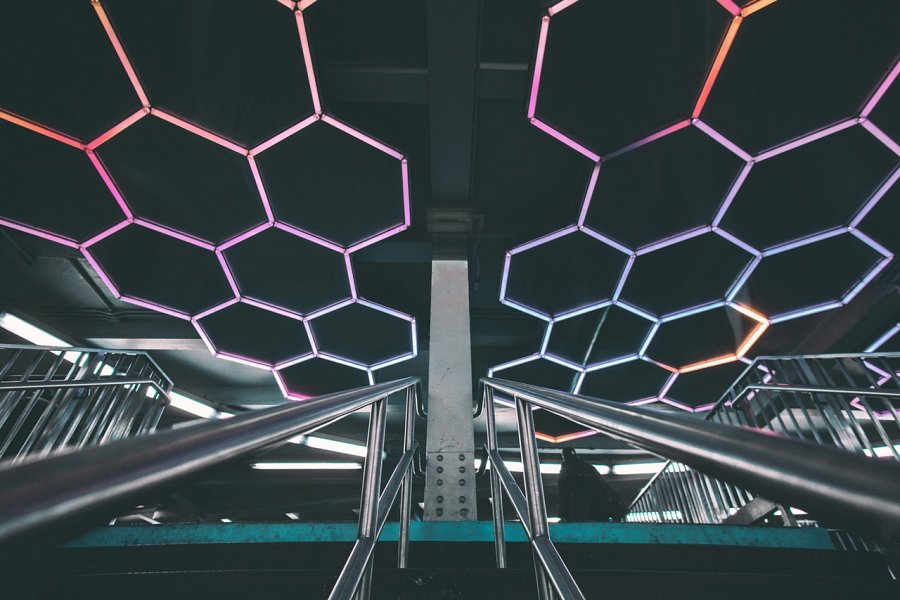 AKB POLAND jest to polski producent, który specjalizuje się w branży oświetlenia energooszczędnego czyli oświetlenia ledowego. W katalogu, również dostępnym na oficjalnej stronie internetowej sklepu, znajdują się między innymi zasilacze a także żarówki LED czy taśmy oraz gotowe rozwiązania czyli zestawy. Pośród tych przedmiotów znajduje się wspomniany wyżej zasilacz impulsowy 12v 30a slim o pomniejszonej konstrukcji. Tego typu zasilacz może być wykorzystywany zarówno do taśm ledowych jaki do paneli czy do żarówek LED oraz modułów.